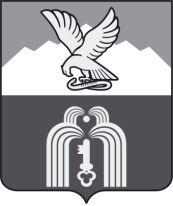 Российская ФедерацияР Е Ш Е Н И ЕДума города ПятигорскаСтавропольского краяОб утверждении Порядка организации и проведения голосования по отбору общественных территорий, подлежащих в рамках муниципальной программы «Формирование современной городской среды» в городе-курорте Пятигорске на 2018-2022 годы» благоустройству в первоочередном порядке в 2018 и 2019 годахРуководствуясь постановлением Правительства Российской Федерации от 10 февраля 2017 года № 169 «Об утверждении Правил предоставления и распределения субсидий из федерального бюджета бюджетам субъектов Российской Федерации на поддержку государственных программ субъектов Российской Федерации и муниципальных программ формирования современной городской среды», постановлением Правительства Российской Федерации от 16 декабря 2017 года № 1578 «О внесении изменений в Правила предоставления и распределения субсидий из федерального бюджета бюджетам субъектов Российской Федерации на поддержку государственных программ субъектов Российской Федерации и муниципальных программ формирования современной городской среды», Федеральным законом от 6 октября 2003 года «Об общих принципах организации местного самоуправления в Российской Федерации», Уставом муниципального образования города-курорта Пятигорска,Дума города ПятигорскаРЕШИЛА:1. Утвердить Порядок организации и проведения голосования по отбору общественных территорий, подлежащих в рамках муниципальной программы «Формирование современной городской среды» в городе-курорте Пятигорске на 2018-2022 годы» благоустройству в первоочередном порядке в 2018 и 2019 годах, согласно Приложению к настоящему решению.2. Администрации города Пятигорска:в срок до 31 декабря 2017 года внести изменения в постановление администрации города Пятигорска от 2 февраля 2017 года № 355 «Об утверждении Порядка проведения общественного обсуждения проекта подпрограммы «Формирование современной городской среды» муниципальной программы города-курорта Пятигорска «Развитие жилищно-коммунального хозяйства, градостроительства, строительства и архитектуры» и Порядка организации деятельности общественной комиссии» в части возложения на общественную комиссию функций по организации голосования по отбору общественных территорий, подлежащих в рамках муниципальной программы «Формирование современной городской среды» в городе-курорте Пятигорске на 2018-2022 годы» благоустройству в первоочередном порядке в 2018 и 2019 годах;обеспечить организацию приема предложений в целях определения общественных территорий, подлежащих реализации в рамках муниципальной программы «Формирование современной городской среды» в городе-курорте Пятигорске на 2018-2022 годы» благоустройству в первоочередном порядке в 2018 и 2019 годах, в течение не менее 30 календарных дней со дня начала приема таких предложений при условии его завершения не позднее 9 февраля 2018 года;принять постановление администрации города Пятигорска «О назначении голосования по отбору общественных территорий, подлежащих в рамках муниципальной программы «Формирование современной городской среды» в городе-курорте Пятигорске на 2018-2022 годы» благоустройству в первоочередном порядке в 2018 и 2019 годах.3. Контроль за исполнением настоящего решения возложить на администрацию города Пятигорска.4. Настоящее решение вступает в силу со дня его официального опубликования, за исключением пункта 2 настоящего решения.5. Пункт 2 настоящего решения вступает в силу со дня подписания.ПредседательДумы города Пятигорска					                     Л.В. ПохилькоГлава города Пятигорска                                                                     А.В. Скрипник28 декабря 2017 г.№ 59 – 21 РДПРИЛОЖЕНИЕк решению Думы города Пятигорскаот 28 декабря 2017 года № 59-21 РДПорядокорганизации и проведения голосования по отбору общественных территорий, подлежащих в рамках муниципальной программы «Формирование современной городской среды» в городе-курорте Пятигорске на 2018-2022 годы» благоустройству в первоочередном порядке в 2018 и 2019 годах1. Настоящий Порядок организации и проведения голосования по отбору общественных территорий, подлежащих в рамках муниципальной программы «Формирование современной городской среды» в городе-курорте Пятигорске на 2018-2022 годы» благоустройству в первоочередном порядке в 2018 и 2019 годах (далее – Порядок) разработан в целях регламентации вопросов, связанных с организацией и проведением голосования по отбору общественных территорий, подлежащих в рамках муниципальной программы «Формирование современной городской среды» в городе-курорте Пятигорске на 2018-2022 годы» благоустройству в первоочередном порядке в 2018 и 2019 годах.2. Голосование по отбору общественных территорий, подлежащих в рамках муниципальной программы «Формирование современной городской среды» в городе-курорте Пятигорске на 2018-2022 годы» благоустройству в первоочередном порядке в 2018 и 2019 годах (далее - голосование) проводится в целях определения проектов благоустройства общественных территорий, подлежащих включению в муниципальную программу «Формирование современной городской среды в городе-курорте Пятигорске на 2018-2022 годы».3. Голосование назначается постановлением администрации города Пятигорска, которое должно содержать:1) дату и время (период времени) проведения голосования;2) места проведения голосования (места нахождения территориальных счетных участков);3) перечень проектов благоустройства общественных территорий, представленных на голосование;4) форму и текст бюллетеня для голосования (далее – бюллетень), а также число изготавливаемых бюллетеней и порядок передачи бюллетеней в территориальные счетные комиссии;5) форму протокола территориальной счетной комиссии об итогах голосования (далее – протокол об итогах голосования);6) форму протокола общественной комиссии о результатах голосования (далее – протокол о результатах голосования);7) иные сведения, необходимые для проведения голосования.4. Постановление администрации города Пятигорска о назначении голосования подлежит опубликованию (обнародованию) в порядке, установленном для официального опубликования (обнародования) муниципальных правовых актов, и размещению на официальном сайте муниципального образования города-курорта Пятигорска в информационно-телекоммуникационной сети «Интернет» не менее чем за 20 календарных дней до дня его проведения.5. Голосование является рейтинговым и проводится в форме тайного голосования. Жители города-курорта Пятигорска участвуют в голосовании непосредственно. Голосование за других лиц не допускается. Каждый житель, участвующий в голосовании, имеет один голос.6. Голосование проводится не ранее, чем через 15 календарных дней после опубликования в средствах массовой информации дизайн-проектов благоустройства общественных территорий в целях ознакомления с ними всех заинтересованных лиц.7. Финансирование мероприятий, связанных с подготовкой и проведением голосования, осуществляется за счет средств бюджета города-курорта Пятигорска.8. Функции по организации голосования осуществляет общественная комиссия, созданная постановлением администрации города Пятигорска от 2 февраля 2017 года № 355 «Об утверждении Порядка проведения общественного обсуждения проекта подпрограммы «Формирование современной городской среды» муниципальной программы города-курорта Пятигорска «Развитие жилищно-коммунального хозяйства, градостроительства, строительства и архитектуры» и Порядка организации деятельности общественной комиссии».9. Голосование проводится на территориальных счетных участках, образованных постановлением администрации города Пятигорска. На территориальных счетных участках, должны быть специально оборудованы места для тайного голосования и установлены опечатанные ящики для голосования.10. Голосование на территориальных счетных участках организуется территориальными счетными комиссиями, сформированными общественной комиссией. Территориальные счетные комиссии формируются в составе 3 человек.Персональный состав территориальных счетных комиссий утверждается решением общественной комиссии. 11. Территориальные счетные комиссии обладают следующими полномочиями:1) составление списков граждан, принявших участие в голосовании;2) осуществление выдачи бюллетеней;3) осуществление подсчета голосов;4) составление и направление протоколов об итогах голосования в общественную комиссию.12. Члены территориальных счетных комиссий составляют список граждан, принявших участие в голосовании (далее – список).В список включаются жители города-курорта Пятигорска, достигшие 14 лет (далее – участник голосования). В списке указываются фамилия, имя, отчество, год рождения (в возрасте 14 лет - дополнительно день и месяц рождения) и адрес места жительства участников голосования. Также в списке должны быть предусмотрены:графа для проставления участником голосования подписи за полученный бюллетень;графа «Согласие на обработку персональных данных без передачи третьим лицам» для проставления участником голосования подписи о согласии участника голосования на обработку его персональных данных в соответствии с Федеральным законом от 27 июля 2006 года № 152-ФЗ «О персональных данных»;графа для проставления подписи члена территориальной счетной комиссии, выдавшего бюллетень участнику голосования.13. Для участия в голосовании участник голосования получает бюллетень.14. Голосование проводится путем внесения участником голосования в бюллетень любого знака в квадрат, относящийся к выбранному проекту благоустройства общественной территории города-курорта Пятигорска.15. Бюллетень выдается участнику голосования, внесенному в список.16. Для получения бюллетеня участник голосования предъявляет паспорт или иной документ, удостоверяющий в установленном порядке личность в соответствии с требованиями законодательства Российской Федерации, и проживающий на территории населенного пункта, в котором осуществляется голосование, и ставит подпись в списке участников голосования в получении бюллетеня, а также расписывается в подтверждении согласия на обработку персональных данных.После этого в списке расписывается член территориальной счетной комиссии, выдавший участнику голосования бюллетень.Член территориальной счетной комиссии разъясняет участнику голосования порядок заполнения бюллетеня. При этом участнику голосования разъясняется, что он имеет право проголосовать не более, чем за 3 (три) проекта благоустройства общественных территорий, внесенных в бюллетень.17. После заполнения бюллетеня участник голосования опускает его в ящик для голосования.18. По истечении времени голосования председатель территориальной счетной комиссии объявляет о завершении голосования.19. После завершения голосования члены территориальной счетной комиссии производят пересчет и погашение неиспользованных бюллетеней путем отрезания нижнего левого угла бюллетеня. Количество неиспользованных бюллетеней отражается в протоколе об итогах голосования.По окончании процедуры погашения неиспользованных бюллетеней территориальная счетная комиссия приступает к подсчету голосов участников голосования.Подсчет голосов осуществляется открыто и гласно. При подсчете голосов имеют право присутствовать представители органов государственной власти, органов местного самоуправления, общественных объединений, представители средств массовой информации, иные заинтересованные лица.Непосредственный подсчет голосов участников голосования производится по находящимся в ящиках для голосования бюллетеням членами территориальной счетной комиссии.При непосредственном подсчете голосов данные, содержащиеся в бюллетенях, оглашаются и заносятся в специальную таблицу, которая содержит перечень всех проектов благоустройства общественных территорий, содержащихся в бюллетенях, после чего суммируются и вносятся в протокол об итогах голосования.Недействительные бюллетени при подсчете голосов не учитываются.Недействительными считаются бюллетени, которые не содержат отметок в квадратах напротив проектов благоустройства общественных территорий города-курорта Пятигорска, и бюллетени, в которых участник голосования отметил больше трёх общественных территорий, а также бюллетени, по которым невозможно выявить волю участника голосования.Недействительные бюллетени подсчитываются и суммируются отдельно. Сведения о количестве недействительных бюллетеней включаются в протокол об итогах голосования.В случае возникновения сомнений в определении мнения участника голосования, содержащегося в бюллетене, такой бюллетень откладывается в отдельную пачку. По окончании сортировки территориальная счетная комиссия решает вопрос о действительности вызвавших сомнение бюллетеней.После завершения подсчета голосов, составления и подписания протокола об итогах голосования действительные и недействительные бюллетени упаковываются в отдельные пачки, мешки или коробки, на которых указываются номер территориального счетного участка, число упакованных действительных и недействительных бюллетеней. Пачки, мешки или коробки с бюллетенями заклеиваются и скрепляются подписью председателя и членов территориальной счетной комиссии.Протокол об итогах голосования подписывается всеми членами территориальной счетной комиссии, после чего незамедлительно направляется председателем территориальной счетной комиссии в общественную комиссию одновременно со списками граждан, принявших участие в голосовании, а также бюллетенями, в том числе погашенными и недействительными.20. Определение результатов народного голосования проводится общественной комиссией в течение 3 календарных дней со дня проведения голосования, путем суммирования данных, содержащихся в протоколах территориальных счетных комиссий об итогах голосования, и оформляется протоколом общественной комиссии о результатах голосования.Протокол о результатах голосования составляется в двух экземплярах и подписывается всеми членами общественной комиссии, присутствующими при его составлении.21. Победителем (победителями) признается проект (проекты) благоустройства общественных территорий, получивший (получившие) наибольшее количество голосов жителей города-курорта Пятигорска, принявших участие в голосовании.22. После оформления протокола о результатах голосования председатель общественной комиссии направляет Главе города Пятигорска второй экземпляр протокола о результатах голосования и рекомендации по включению выбранных проектов благоустройства общественных территорий в муниципальную программу «Формирование современной городской среды в городе-курорте Пятигорске на 2018-2022 годы».23. Администрация города Пятигорска в течение 5 рабочих дней на основании протокола о результатах голосования и рекомендаций по включению выбранных проектов благоустройства общественных территорий в муниципальную программу «Формирование современной городской среды в городе-курорте Пятигорске на 2018-2022 годы» принимает решение о включении указанных проектов в муниципальную программу «Формирование современной городской среды в городе-курорте Пятигорске на 2018-2022 годы».24. Протокол о результатах голосования, протоколы об итогах голосования, списки граждан, принявших участие в голосовании, бюллетени, в том числе погашенные и недействительные, передаются общественной комиссией на ответственное хранение в администрацию города Пятигорска.25. Сведения о результатах голосования подлежат официальному опубликованию (обнародованию) в порядке, установленном для официального опубликования (обнародования) муниципальных правовых актов, и размещаются на официальном сайте муниципального образования города-курорта Пятигорска в информационно-телекоммуникационной сети «Интернет» не позднее 5 календарных дней со дня утверждения протокола о результатах голосования.Управляющий деламиДумы города Пятигорска					                     А.В. Пышко